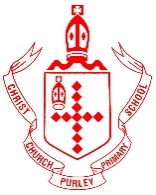 Vision: "Together, inspiring excellence"Mission: "Nurturing lifelong learners with God’s guidance"Values: "Love, Courage, Honesty, Faith and Forgiveness"Christ Church C of E Primary School PurleyCR8 2QENURTURE STYLE PROVISION LEADER/ELSARequired for September 2021Closing date Closing date 12 noon on Friday 18th June 2021A vacancy has arisen at Christ Church School for a Nurture Style Provision Leader/ELSA. The position is to provide a Nurture Style Setting within our school building, in line with our school Christian Vision, providing a range of support for pupils to enable them to have full access to our school curriculum offer.  You will be working closely as part of an Inclusion Team.As part of this recruitment, there is an expectation of planning and delivering intervention for individuals and groups as agreed with the Inclusion Leader. You will also be expected to support lunchtimes and provide a nurturing style environment for pupils during this time. This will be paid at Scale point 8-10 (FTE £23,406-£24,258).The hours will be 8:30am to 3:30pm, Monday to Friday.This post will be a 1 year contract in the first instance and part of our covid recovery plan.If you are interested in applying for this post and would like further information please see the school website: www.christchurch.croydon.sch.uk    Christ Church C of E Primary School is committed to safeguarding our children.  We follow Safer Recruitment practices which include, but are not limited to, applying for DBS checks on all newly appointed staff.